ИНСТИТУТ РАЗВИТИЯ ОБРАЗОВАНИЯГОСУДАРСТВЕННОЕ АВТОНОМНОЕ УЧРЕЖДЕНИЕ ДОПОЛНИТЕЛЬНОГОПРОФЕССИОНАЛЬНОГО ОБРАЗОВАНИЯ  ЯРОСЛАВСКОЙ  ОБЛАСТИ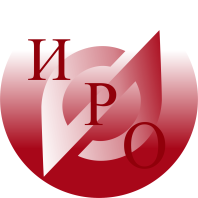 Информационное письмоо проведении «Регионального слета учителей и преподавателей-организаторов  основ безопасности жизнедеятельности образовательных организаций Ярославской области»Кафедра физической культуры и безопасности жизнедеятельности ГАУ ДПО ЯО «Институт развития образования» и ГУ МЧС России по Ярославской объявляют о проведении «Регионального слета учителей и преподавателей-организаторов  основ безопасности жизнедеятельности (ОБЖ) образовательных организаций (ОО) Ярославской области».Дата проведения: 11 сентября 2019 года.Место проведения: ГАУ ЯО «Центр патриотического воспитания» (г. Ярославль, ул. Советская, д. 19/11)Цели:- развитие кадрового потенциала системы основного общего и среднего общего образования Ярославской области, совершенствование профессионального и методического мастерства учителейи преподавателей – организаторов ОБЖ ОО;- содействие развитию системы методического сопровождения учителей и преподавателей-организаторов ОБЖ ОО в муниципальных районах Ярославской области.Задачи:- координировать взаимодействие муниципальных методических объединений учителейи преподавателей-организаторовОБЖ ОО;- создавать условия для непрерывного профессионального развития учителейи преподавателей-организаторовОБЖ ОО;- распространять инновационные педагогические практики учителейи преподавателей-организаторовОБЖ ОО.Программа проведения:Организационный взнос (сертификат, методические материалы, напитки) – 200 руб.Участникам Слета будут выданы сертификаты.Заявку на участие необходимо отправить в срок до 5 сентября 2019 года, зарегистрировавшись на сайте РМО учителей и преподавателей-организаторов основ безопасности жизнедеятельности образовательных организаций Ярославской области (http://www.iro.yar.ru/index.php?id=2983)*. По всем вопросам обращаться к Перфилову Владимиру Павловичу по тел. 8 (4852) 23-09-67.*Количество мест ограниченоБогдановича, 16 	г. Ярославль, 150014        	ИНН 7604014626КПП 760401001БИК 047888001ОГРН 1027600679941приемная тел. +7 (4852) 23-06-832тел./факс +7 (4852)  23-09-56e-mail: rectorat@iro.yar.ruВремяМестоМероприятие10.00 - 10.30фойе ГАУ ЯО «Центр патриотического воспитания»Регистрация участников Слета10.30-12.30Актовый зал ГАУ ЯО «Центр патриотического воспитания»ПЛЕНАРНОЕ ЗАСЕДАНИЕ1. Приветственное слово от Департамента образования Ярославской области2. Приветственное слово от Главного управления МЧС России по Ярославской области3. Вопросы безопасности дорожного движения (сотрудник отдела организационно-аналитической работы и пропаганды безопасности дорожного движения УГИБДД УМВД России по Ярославской области)4. Реализация проекта "Автогородок - от теории к практике мосток" (Соколова О.Н., зам. директора по УВР МОУ СОШ № 3 г. Рыбинск)5. Организация учебно-исследовательской и проектной деятельности обучающихся по учебному предмету «ОБЖ» (Щербак А.П., зав. кафедры физической культуры и безопасности жизнедеятельности ГАУ ДПО ЯО ИРО)6. Региональный опыт проведения Всемирного дня солидарности в борьбе с терроризмом (Перфилов В.П., ст. преподаватель кафедры физической культуры и безопасности жизнедеятельности ГАУ ДПО ЯО ИРО)7. Отчёт о деятельности методического совета РМО за 2018-2019 учебный год (Перфилов В.П., ст. преподаватель кафедры физической культуры и безопасности жизнедеятельности ГАУ ДПО ЯО ИРО)8. Выборы нового методического совета РМО ПБЖ на 2019-2020 учебный год12.30-13.00фойе ГАУ ЯО «Центр патриотического воспитания»Кофе-пауза13.00-14.30Главное управление МЧС России по Ярославской областиМАСТЕР-КЛАССЫ- Посещение Добровольческого (волонтерского) центра "Научись спасать жизнь" - Ознакомление с работой ФКУ "Центр управления в кризисных ситуациях ГУ МЧС России по ЯО" (ЦУКС)- Ознакомление с техникой и вооружением пожарных служб14.30-15.00Актовый зал ГАУ ЯО «Центр патриотического воспитания»Подведение итогов, выдача сертификатов, фотографирование